Publicado en 28290 el 15/04/2015 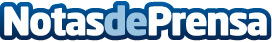 InnGames2015 convierte a Málaga en el epicentro de la industria del videojuegoLos próximos 24 y 25 de abril los mejores profesionales de la industria del videojuego se dan cita en Málaga en un evento, que por segundo año consecutivo, acerca al público los mejores contenidos sobre videojuegos y ocio digital en torno al emprendimiento, la formación y la innovación.Datos de contacto:Idoia CantollaDirectora Área de Comunicación660393628Nota de prensa publicada en: https://www.notasdeprensa.es/inngames2015-convierte-a-malaga-en-el Categorias: Juegos Andalucia Entretenimiento Emprendedores Eventos E-Commerce Software Gaming http://www.notasdeprensa.es